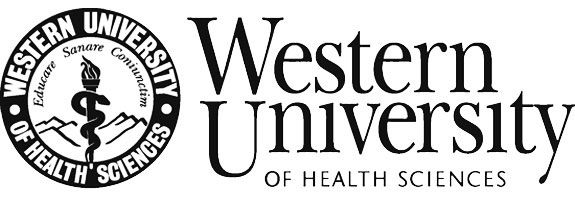 Credit References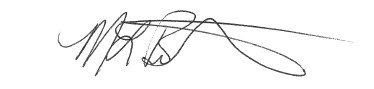 Michael L. Butler, Senior Director of Procurement Services,(909) 469-5534(v)	(909) 629-7255(f)GENERAL INFORMATIONLocation309 East Second StreetCollege PlazaPomona, CA 91766-1854Bill ToAttn: Accounts PayableWestern University of Health Sciences100 West Second Street4th FloorPomona, CA 91766-1854Ship ToWestern University of Health Sciences701 East Second StreetCollege PlazaPomona, CA 91766-2007Phone(909) 623-6116Incorporation Date:1977Type of Institution:Higher Education, University, Private, Non-profitD&B No.093373694	 Federal ID No.95-3127273CREDIT REFERENCESCompanyD&R Office WorksCompanyQuality Instant Printing9956 Baldwin Place163 West Bonita AveEl Monte, CA 91731San Dimas, CA 91773ContactRodd FyfeContactPat MyersPhone(909) 985-8650 (626) 454-4666Phone(909) 599-0811 (909) 592-0175CompanyFisher ScientificCompanyCSI Leasing, Inc.4500 Turnberry Drive23046 Avenida de la Carlota, Ste. 230Hanover Park, IL 60133Laguna Hills, CA 92653ContactDeena EscobozaContactMichelle TaylorPhone/Fax(800) 760-7000 (951) 558-1000Phone/Fax(949) 999-3346(949) 751-7138BANK REFERENCESBank NameWells Fargo BankEducation and Non-Profit Banking GroupMAC A0109-151333 Market Street, 15th FloorSan Francisco, CA 94105Contact NameCynthia K. BouldtPhone(415) 371-2576